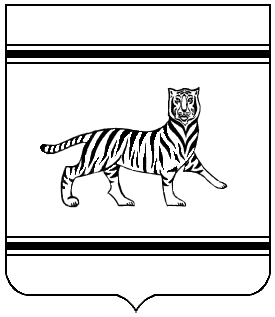 НЕКОММЕРЧЕСКАЯ ОРГАНИЗАЦИЯ –ФОНД «РЕГИОНАЛЬНЫЙ ОПЕРАТОР ПО ПРОВЕДЕНИЮ КАПИТАЛЬНОГО РЕМОНТА МНОГОКВАРТИРНЫХ ДОМОВ ЕВРЕЙСКОЙ АВТОНОМНОЙ ОБЛАСТИ»                  (НКО «РОКР»)ПРИКАЗ28.12.2016							                            № 170-ОДг. БиробиджанО проведении открытого конкурса по отборуподрядной организации на выполнение работпо оценке технического состояния и разработкепроектной документации на проведение капитальногоремонта общего имущества в многоквартирных домах,в том числе по ремонту (замене) лифтовВ соответствии с Положением о привлечении специализированной некоммерческой организацией, осуществляющей деятельность, направленную на обеспечение проведения капитального ремонта общего имущества в многоквартирных домах, подрядных организаций для оказания услуг и (или) выполнения работ по капитальному ремонту общего имущества в многоквартирном доме, утвержденным Постановлением Правительства Российской Федерации от 1 июля 2016 г. № 615,ПРИКАЗЫВАЮ:1. Провести электронные аукционы по отбору подрядной организации на выполнение работ по оценке технического состояния и разработке проектной документации на проведение капитального ремонта общего имущества в многоквартирных домах, в том числе по ремонту (замене) лифтов, на территории Еврейской автономной области № 1-ПСД и № 2-ПСД.2. Экономисту общего отдела Дмитриеву Ф.Ю.:Подготовить извещение о проведении электронного аукциона и разместить документацию об электронном аукционе на электронной площадке «РТС-Тендер».3. Утвердить извещение о проведении электронного аукциона и документацию об электронном аукционе № 1-ПСД и № 2-ПСД.4. Не позднее 06.02.2017 провести заседание комиссии по осуществлению закупок в сфере оказания услуг и (или) выполнения работ по капитальному ремонту общего имущества в многоквартирных домах на территории Еврейской автономной области. Комиссия рассматривает поступившие заявки и принимает решение о допуске участников к участию в электронном аукционе.5. В случае допуска комиссией более 1 участника к участию в электронном аукционе 09.02.2017 на электронной площадке в информационно-телекоммуникационной сети «Интернет» по адресу: http://www.rts-tender.ru проводится электронный аукцион.5. Начальнику юридического отдела Лапицкой А.И. в срок не позднее, чем через 20 рабочих дней со дня размещения на официальном сайте протокола проведения электронного аукциона или протокола рассмотрения единственной заявки на участие в электронном аукционе, заключить договор с подрядной организацией. 7. Контроль за исполнением настоящего приказа оставляю за собой.Директор                                                                                            А.В. ВойтенкоС приказом ознакомлены: «____»  ____________ 2016г. _________________________«____»  ____________ 2016г. _________________________«____»  ____________ 2016г. _________________________«____»  ____________ 2016г. _________________________